ОБЩИНСКА ИЗБИРАТЕЛНА КОМИСИЯ – ЛЪКИ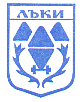 Гр.Лъки, ул.”Възраждане” №18, тел.03052/22 00, факс 03052/21 68, е-mail: oik1615@cik.bgРЕШЕНИЕ № 89 - МИ/НРгр. Лъки, 26.10.2015 год.Относно: Теглене на жребий за определяне на поредността в списък „А“ на следните кандидати за общински съветници, получили равен брой предпочитания /преференции/ - 15 броя от листата на партия ГЕРБ при произвеждането на избори за общински съветници и за кметове и национален референдум на 25 октомври 2015 год.На основание Приложение № 5 към чл.453, ал.1 от ИК – Методика за определяне на резултатите от гласуването и разпределението на мандатите при избори за общински съветници, Общинска избирателна комисия  – Лъки Р Е Ш И :Провеждане на жребий за определяне на поредността в списък „А“ на следните кандидати за общински съветници, получили равен брой предпочитания /преференции/ - 15 броя от листата на партия ГЕРБ при произвеждането на избори за общински съветници и за кметове и национален референдум на 25 октомври 2015 год., както следва:Общинска избирателна комисия – Лъки при произволно изтеглен член от състава й, определи лицето Йордан Атанасов Куцев да бъде включен под № 3 в листата на ПП ГЕРБ, а лицето Севдалина Емилова Назърова да бъде под № 4. Решението на ОИК може да се обжалва пред ЦИК по реда на чл.88, ал.1 от Изборния кодекс в срок от 3 дни от обявяването му.Председател:Иванка ЯнковаСекретар:Захари МилановВзето  на 26.10.2015 год. в 05.30 часа3Йордан Атанасов Куцев4Севдалина Емилова Назърова